CHỦ ĐỀ : Bài tập thể dục                                                Học động tác vươn thở và động tác tay- TCI. YÊU CẦU CẦN ĐẠT1. Học sinh thực hiện được:- HS biết vệ sinh cá nhân, vệ sinh sân tập trước khi tập luyện.-  HS chủ động thực hiện động tác vươn thở và động tác tay2. Học sinh vận dụng được:- Học sinh biết tập để vận dụng vào trong các hoạt động hàng ngày, bước đầu  hình thành thói quen tập luyện thể thao, tăng cường sức khỏe.3. Học sinh có cơ hội hình thành, phát triển:- Năng lực giao tiếp, hợp tác; năng lực tự chủ và tự học, giải quyết vấn đề.- Phẩm chất: trung thực, trách nhiệm trong học tập.II. ĐỒ DÙNG DẠY HỌC- Giáo viên chuẩn bị:  Còi, mắc cơ.- Học sinh chuẩn bị: Giày thể thao.III. CÁC HOẠT ĐỘNG DẠY HỌC CHỦ YẾURút kinh nghiệm: ……………………………………………………………………….………………………………………………………………………………………………                                                     Ôn động tác vươn thở và động tác tay- TC I. YÊU CẦU CẦN ĐẠT1. Học sinh thực hiện được:- HS biết vệ sinh cá nhân, vệ sinh sân tập trước khi tập luyện.-  HS chủ động Ôn động tác vươn thở và động tác tay2. Học sinh vận dụng được:- Học sinh biết tập để vận dụng vào trong các hoạt động hàng ngày, bước đầu  hình thành thói quen tập luyện thể thao, tăng cường sức khỏe.3. Học sinh có cơ hội hình thành, phát triển:- Năng lực giao tiếp, hợp tác; năng lực tự chủ và tự học, giải quyết vấn đề.- Phẩm chất: trung thực, trách nhiệm trong học tập.II. ĐỒ DÙNG DẠY HỌC- Giáo viên chuẩn bị:  Còi, mắc cơ.- Học sinh chuẩn bị: Giày thể thao.III. CÁC HOẠT ĐỘNG DẠY HỌC CHỦ YẾUĐiều chỉnh sau bài học...................................................................................................................................................CHỦ ĐỀ BÀI TẬP THỂ DỤC        Học động tác vươn thở, động tác tay- TC. YÊU CẦU CẦN ĐẠT1. Học sinh thực hiện được:- HS biết vệ sinh cá nhân, vệ sinh sân tập trước khi tập luyện.- HS biết, thực hiện động tác vươn thở, động tác tay.2. Học sinh vận dụng được:- Học sinh biết tập để tham gia vào các hoạt động tập thể, thói quen tập luyện TDTT thường xuyên tăng cường sức khỏe. 3. Học sinh có cơ hội hình thành và phát triển:- Năng lực thể chất, tự chủ và tự học, giải quyết vấn đề.-  Phẩm chất: Yêu nước, chăm chỉ, trung thực.II. ĐỒ DÙNG DẠY HỌC- Giáo viên chuẩn bị:  Còi .- Học sinh chuẩn bị: Giày thể thao. III. CÁC HOẠT ĐỘNG DẠY HỌC CHỦ YẾU.Điều chỉnh sau bài học........................................................................................................................................................................................................................................................................................................CHỦ ĐỀ BÀI TẬP THỂ DỤC                                                Ôn động tác vươn thở và động tác tay- TCI. YÊU CẦU CẦN ĐẠT1. Học sinh thực hiện được:- HS biết vệ sinh cá nhân, vệ sinh sân tập trước khi tập luyện.- HS Ôn động tác vươn thở và động tác tay.2. Học sinh vận dụng được:- Học sinh biết tập để tham gia vào các hoạt động tập thể, thói quen tập luyện TDTT thường xuyên tăng cường sức khỏe. 3. Học sinh có cơ hội hình thành và phát triển:- Năng lực thể chất, tự chủ và tự học, giải quyết vấn đề.-  Phẩm chất: Yêu nước, chăm chỉ, trung thực.II. ĐỒ DÙNG DẠY HỌC 	- Giáo viên chuẩn bị:  Còi - Học sinh chuẩn bị: Giày thể thao. III. CÁC HOẠT ĐỘNG DẠY HỌC CHỦ YẾU.Rút kinh nghiệm giờ dạy: ……………………………………………………………………………………CHỦ ĐỀ BÀI TẬP THỂ DỤC                                                 Động tác vươn thở, động tác tay- TCI.YÊU CẦU CẦN ĐẠT:1. Học sinh thực hiện được:- HS biết chủ động vệ sinh cá nhân, vệ sinh sân tập trước khi tập luyện.-  HS biết thực hiện cơ bản đúng động tác vươn thở, động tác tay theo nhịp, chủ động tham gia các trò  chơi.2. Học sinh vận dụng được:- Biết vận dụng để tập luyện hàng ngày,  hình thành thói quen tập luyện TDTT thường xuyên tăng cường sức khỏe. 3. Học sinh có cơ hội hình thành và phát triển:- Năng lực thể chất, tự chủ và tự học, giải quyết vấn đề.-  Phẩm chất: Yêu nước, chăm chỉ, trung thựcII. ĐỒ DÙNG DẠY HỌC.- Giáo viên chuẩn bị: Còi, tranh, rào, mắc cơ.- Học sinh chuẩn bị: Trang phục thể thao. III. CÁC HOẠT ĐỘNG DẠY HỌC CHỦ YẾU:Điều chỉnh sau bài học...................................................................................................................................................CHỦ ĐỀ 2: BÀI TẬP THỂ DỤC ÔN ĐỘNG TÁC VƯƠN THỞ VÀ ĐỘNG TÁC TAY- TC (  T2/8)I. YÊU CẦU CẦN ĐẠT1. Học sinh thực hiện được:- HS biết chủ động  vệ sinh cá nhân, vệ sinh sân tập trước khi tập luyện.-  HS thực hiện tương đối đúng phương hướng và nhịp của 2 động tác vươn thở và tay, biết tham gia các trò chơi.2. Học sinh vận dụng được:- Học sinh biết tập để vận dụng vào trong các hoạt động tập thể, bước đầu hình thành thói quen tập luyện TDTT tăng cường sức khỏe.3. Học sinh có cơ hội hình thành, phát triển:- Năng lực giao tiếp, hợp tác; năng lực tự chủ và tự học, giải quyết vấn đề.- Phẩm chất: trung thực, trách nhiệm trong học tập.II. ĐỒ DÙNG DẠY HỌC- Giáo viên chuẩn bị:  Còi, gậy,cột mốc.- Học sinh chuẩn bị: Giày thể thao.III. CÁC HOẠT ĐỘNG DẠY HỌC CHỦ YẾURút kinh nghiệm: ……………………………………………………………………….………………………………………………………………………………………………CHỦ ĐỀ :BÀI TẬP THỂ DỤC                                                 Động tác vươn thở, động tác tay- TCI. YÊU CẦU CẦN ĐẠT:1. Học sinh thực hiện được:-  Biết thực hiện vệ sinh sân tập, thực hiện vệ sinh cá nhân để đảm bảo an toàn trong tập luyện.- Thực hiện Động tác vươn thở, động tác tay- TC2. Học sinh vận dụng được:- Chủ động và khám phá, tích cực chủ động trong tập luyện- Biết phân công, hợp tác trong nhóm để thực hiện các động tác và trò chơi.3.  Học sinh có cơ hội hình thành, phát triển:- Đoàn kết, nghiêm túc, tích cực trong kiểm tra- Tích cực tham gia các trò chơi vận động, có thái độ học tập đúng.II. ĐỒ DÙNG DẠY HỌC:+ Giáo viên chuẩn bị:  Trang phục thể thao, còi phục vụ trò chơi, bảng các tiêu chí và các yêu cầu cần đạt nội dung bài tập đã học. + Học sinh chuẩn bị: Giày thể thao.III.CÁC HOẠT ĐỘNG DẠY HỌC CHỦ YẾU.Điều chỉnh sau bài học.....................................................................................................................................CHỦ ĐỀ : BÀI TẬP THỂ DỤC                                                         Học động tác chân - TCI. YÊU CẦU CẦN ĐẠT:1. Học sinh thực hiện được:- Biết thực hiện vệ sinh sân tập, thực hiện vệ sinh cá nhân để đảm bảo an toàn trong tập luyện.- Thực hiện động tác chân - TC2. Học sinh vận dụng được:- Biết quan sát tranh, xem trước bài và quan sát động tác làm mẫu của giáo viên để tập luyện. - Chủ động và khám phá, tích cực chủ động trong tập luyện- Biết phân công, hợp tác trong nhóm để thực hiện các động tác và trò chơi.3.  Học sinh có cơ hội hình thành, phát triển:- Đoàn kết, nghiêm túc, tích cực trong tập luyện và hoạt động tập thể.- Tích cực tham gia các trò chơi vận động, có thái độ học tập đúng.II. ĐỒ DÙNG DẠY HỌC:+ Giáo viên chuẩn bị: Trang phục thể thao, còi, dụng cụ phục vụ học tập….+ Học sinh chuẩn bị: Trang phục tập luyện, đồ dùng học tập…III. CÁC HOẠT ĐỘNG DẠY HỌC CHỦ YẾU:.....................................................................................................................................Điều chỉnh sau bài họcNhóm trưởng                                                                                      Phó hiệu trưởngNguyễn Thị Tuyết Chinh                                                                  Nguyễn Ngọc Hà                                                    8TRƯỜNG TIỂU HỌC LONG BIÊNKẾ HOẠCH BÀI DẠYGiáo viên: Nguyễn Văn ChiếnMôn: Giáo dục thể chấtKhối 1- Tuần 9- Tiết 17Thứ hai  ngày   tháng 10 năm 2023Nội dungLVĐPhương pháp, tổ chức và yêu cầuPhương pháp, tổ chức và yêu cầuNội dungNội dungLVĐHoạt động GVHoạt động HSNội dung1.Phần mở đầu-Nhận lớp-Khởi động: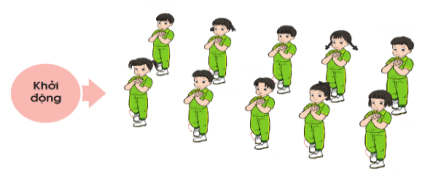 -Trò chơi: Nhảy đúng nhảy nhanh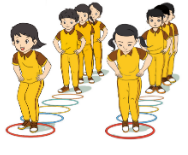 2. Khám phá, hình thành kiến thức mới:-Học động tác vươn thởCB: đứng nghiêmN1: Chân trái bước sang ngang rộng bằng vai, 2 tay giơ cao, đầu hơi ngửa, mắt nhìn theo tay, hít vào.N2: Hai tay bắt chéo phái trước, đầu cúi, thở ra.N3: Trở về như N1.N4: Về tư thế đứng nghiêm, thở ra.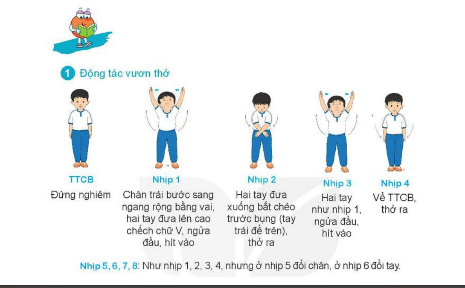 -Học động tác tayCB: đứng nghiêmN1: Chân trái bước sang ngang rộng bằng vai, 2 tay đưa ra trước vỗ vào nhauN2: Hai tay dang ngang, lòng bàn tay ngửa.N3: Trở về như N1.N4: Về tư thế đứng nghiêm.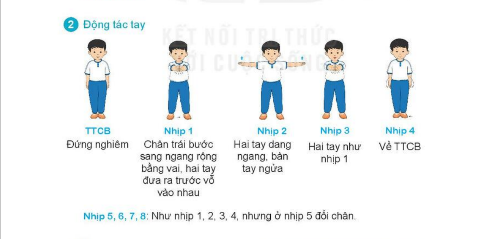 3.Luyện tập thực hành-Tập đồng loạt-Tập theo cặp đôi-Tập theo tổ nhóm-Thi đua giữa các tổ-Trò chơi: Lò cò tiếp sức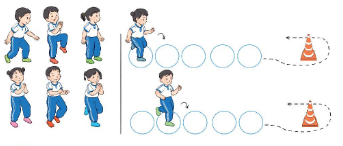 4. Vận dụng trải nghiệm-Thả lỏng cơ toàn thân. -Nhận xét, đánh giá chung của buổi học. -Hướng dẫn HS Tự ôn ở nhà-Xuống lớp5 – 7’1’2x8 nhịp2’16-18’1lần1lần 2 lần 2 lần2 lần1 lần1-3 lần1-2’3-5’-Gv nhận lớp, thăm hỏi sức khỏe học sinh phổ biến nội dung, yêu cầu giờ học.-GV nhắc hs xoay kĩ khớp hông, khớp cổ chân…-GV hướng dẫn chơi-Cho HS quan sát tranh-Hô khẩu lệnh làm mẫu  kết hợp phân tích kĩ thuật động tác.-GV hô - HS tập theo-Gv quan sát, sửa sai cho HS.-GV hô - HS tập theo-Gv quan sát, sửa sai cho HS.-GV cho 2 HS quay mặt vào nhau tạo thành từng cặp để tập luyện.-Tổ trưởng cho các bạn luyện tập theo khu vực.-GV tổ chức cho HS thi đua giữa các tổ.-GV nêu tên trò chơi, hướng dẫn cách chơi, tổ chức chơi trò chơi cho HS. -Nhận xét tuyên dương và sử phạt người phạm luật.-Quan sát tranh ở hình A và B nêu đúng nhịp của động tác vươn thở.-GV hướng dẫn thả lỏng-Nhận xét kết quả, ý thức, thái độ học của hs.-Về nhà ôn động tác vươn thở và chuẩn bị bài sau: động tác tay. *ĐH nhận lớp                GV-Cán sự tập trung lớp, điểm số, báo cáo sĩ số, tình hình lớp cho GV.-HS khởi động tích cực.*ĐH trò chơi--------------------      GV *ĐH quan sát tranh              GV-HS quan sát GV làm mẫu*ĐH tập đồng loạtGV-Cán sự lớp hô cho lớp tập luyện.*ĐH TL nhóm đôi               -Từng đôi hô cho nhau tập và sửa sai cho bạn.*ĐH tập luyện theo tổ       GV    -Các bạn trong tổ thay nhau điều khiển tổ tập.-Từng tổ lên thi đua - trình diễn *ĐH chơi trò chơi*   ----------*   ----------                 GV -HS chơi tích cực, đoàn kết và an toàn-HS trả lời-HS thực hiện thả lỏng*ĐH kết thúcGVCòiCòiCòiCòiCột mốcCòiCòiTRƯỜNG TIỂU HỌC LONG BIÊNKẾ HOẠCH BÀI DẠYGiáo viên: Nguyễn Văn ChiếnMôn: Giáo dục thể chất                Khối 1- Tuần 9- Tiết 18Thứ năm  ngày    tháng 10 năm 2023Nội dungLượng VĐCác hoạt động dạy học chủ yếuCác hoạt động dạy học chủ yếuĐồ dùngNội dungLượng VĐHoạt động GVHoạt động HSĐồ dùng1.Phần mở đầu-Nhận lớp-Khởi động:-Trò chơi: Ném bóng vào rổ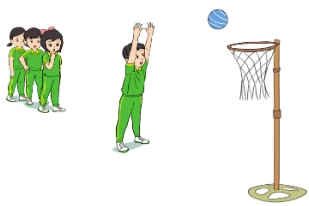 2. Khám phá, hình thành kiến thức mới:-Kiểm tra bài cũ: Thực hiện động tác vươn thở và động tác tay 3.Luyện tập thực hành-Tập đồng loạt-Tập theo cặp đôi-Tập theo tổ nhóm-Thi đua giữa các tổ-Trò chơi: Ném vòng trúng đích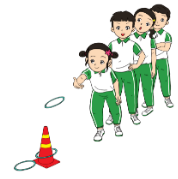 4. Vận dụng trải nghiệm-Thả lỏng cơ toàn thân. -Nhận xét, đánh giá chung của buổi học. -Hướng dẫn HS Tự ôn ở nhà-Xuống lớp5 – 7’1’2x8 nhịp2’16-18’1lần 2 lần 2 lần2 lần2 lần1 lần1-2’3-5’-Gv nhận lớp, thăm hỏi sức khỏe học sinh phổ biến nội dung, yêu cầu giờ học.-GV nhắc hs xoay kĩ khớp hông, khớp cổ chân...-GV hướng dẫn chơi-GV chọn 3 Hs lên thực hiện.-GV nhận xét sửa sai-GV hô - HS tập theo-Gv quan sát, sửa sai cho HS.-GV cho 2 HS quay mặt vào nhau tạo thành từng cặp để tập luyện.-Tổ trưởng cho các bạn luyện tập theo khu vực.-GV tổ chức cho HS thi đua giữa các tổ.-GV nêu tên trò chơi, hướng dẫn cách chơi, tổ chức chơi trò chơi cho HS. -Nhận xét tuyên dương và sử phạt người phạm luật.-HS nhìn vào tranh “ trang 27 ” cho biết hình nào ở nhịp 2 và nhịp 6.-GV hướng dẫn thả lỏng-Nhận xét kết quả, ý thức, thái độ học của hs.-Về nhà ôn động tác vươn thở và chuẩn bị bài sau: động tác tay. *ĐH nhận lớp                GV-Cán sự tập trung lớp, điểm số, báo cáo sĩ số, tình hình lớp cho GV.-HS khởi động tích cực.*ĐH chơi trò chơi:*ĐH kiểm tra-HS đứng quan sát bạn thực hiện và nhận xét.*ĐH tập đồng loạtGV-Cán sự lớp hô cho lớp tập luyện.*ĐH TL nhóm đôi               -Từng đôi hô cho nhau tập và sửa sai cho bạn.*ĐH tập luyện theo tổ       GV    -Các bạn trong tổ thay nhau điều khiển tổ tập.-Từng tổ lên thi đua - trình diễn *ĐH chơi trò chơi*   ----------*   ----------                 GV -HS chơi tích cực, đoàn kết và an toàn-HS trả lời-HS thực hiện thả lỏng*ĐH kết thúcGVCòiCòiCột mốcCòiTRƯỜNG TIỂU HỌC LONG BIÊNKẾ HOẠCH BÀI DẠYGiáo viên: Nguyễn Văn ChiếnMôn: Giáo dục thể chấtKhối: 2- Tuần: 9 - Tiết: 17Thứ    ngày  tháng 10 năm 2023Nội dungLượng VĐCác hoạt động dạy học chủ yếuCác hoạt động dạy học chủ yếuĐồ dùngNội dungLượng VĐHoạt động GVHoạt động HSĐồ dùngI. Phần mở đầuNhận lớp- Hoạt động của cán sự lớp.- Hoạt động của GVKhởi động- Chạy nhẹ nhàng một vòng xung quanh sân tập (theo nhạc).- Xoay các khớp cổ tay, cổ chân, vai, hông, gối,... (theo nhạc)   - Trò chơi “ Đèn xanh đèn đỏ”2. Khám phá, hình thành kiến thức mới: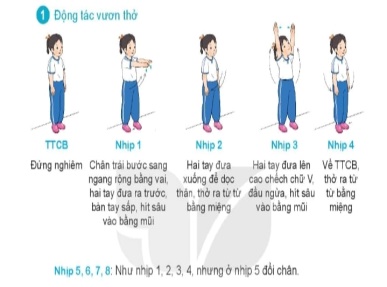 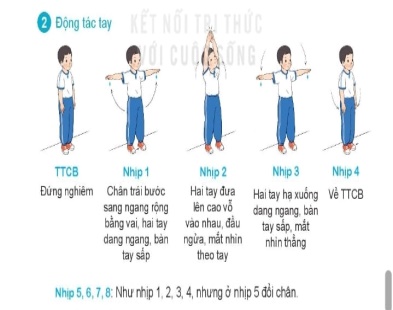 3. Luyện tập, thực hành :- Tập đồng loạt- Tập theo tổ, nhóm-Tập theo cặp đôi- Thi đua giữa các tổTrò chơi “ Ném trúng đích”.Bài tập PT thể lực:4.Vận dụng trải nghiệm- Hồi tĩnh- Thả lỏng cơ toàn thân.-Nhận xét, đánh giá chung của buổi học.- Ưu điểm, hạn chế cần khắc phục.- Hướng dẫn HS Tự ôn ở nhà - Vận dụng: Qua bài học, HS vận dụng bài tập thể dục vào buổi sáng, để rèn luyện sức khỏe, và chơi trò chơi cùng các bạn trong giờ ra chơi.- Xuống lớp5 – 7’2 x 8 N2-4’13-15’3-4L3-5’1 lần3-5’4-6’-Gv nhận lớp, thăm hỏi sức khỏe học sinh, kiểm tra sĩ số, trang phục tập luyện.- GV phổ biến nội dung, yêu cầu bài học.- Gv di chuyển và quan sát, chỉ dẫn cho hs thực hiện.- GV tổ chức cho hs chơi:GV nêu tên trò chơi, cách chơi, luật chơi, sau đó GV tổ chức  cho cả lớp chơi.- GV giới thiệu tên động tác.- GV làm mẫu động tác và phân tích kĩ thuật động tác.- Cho HS xem tranh, ảnh, video…nhấn mạnh ý chính của động tác.- GV nêu những lỗi sai thường mắc và cách khắc phục cho HS khi thực hiện động tác.-GV gọi 1-2 HS lên tập, GV cùng HS quan sát, nhận xét, rút kinh nghiệm- GV hô nhịp - HS tập theo GV.- GV điều khiển lớp tập luyện- Gv  quan sát, sửa sai đt  cho HS.- Các tổ ra các vị trí được phân công để tập luyện, tổ trưởng điều khiển. - Gv quan sát, sửa sai, uốn nắn cho HS.- GV cho 2 HS quay mặt vào nhau tạo thành từng cặp để tập luyện.- Gv  quan sát, sửa sai đt  cho HS.- GV tổ chức cho các tổ thi đua  trình diễn- GV cùng HS nhận xét, đánh giá- GV nêu tên trò chơi, hướng dẫn cách chơi, luật chơi.- Tổ chức cho HS chơi thử sau đó chơi chính thức, có thi đua. Chú ý: GV nhắc HS đảm bảo an toàn trong khi chơi.-HS thực hiện bài tập: Bật cao tại chỗ, hai tay chống hông. Chạy tại chỗ.Yêu cầu HS quan sát tranh trong sách trả lời câu hỏi BT- GV hướng dẫn HS thực hiện thả lỏng- Nhận xét kết quả, ý thức, thái độ học của hs.- VN ôn các động tác đã học và chuẩn bị bài sau.- GV hô “Giải tán!”.Đội hình tập trung lớp		GVĐội hình khởi động:- Cán sự điều khiển lớp khởi động. + HS tích cực, chủ động thực hiện khởi động.-HS nhắc lại cách chơi và luật chơi.- HS tích cực, chủ động tham gia chơi trò chơi.- Đội hình HS quan sát tranh và quan sát GV làm mẫu động tác:              GV + HS quan sát, lắng nghe GV nhận xét để vận dụng vào tập luyện.-HS quan sát và nhận xét- Đội hình tập luyện đồng loạt.  - Cán sự điều khiển lớp tập luyệnĐH tập luyện theo tổ   -Tổ trưởng điều khiển lớp tập luyện-ĐH tập luyện theo cặp+ Yêu cầu:1 HS tập, 1 HS hô và quan sát, nhận xét bạn tập… Sau đó 2 HS đổi vị trí cho nhau.      - Thực hiện thi đua giữa các tổ (theo yêu cầu của GV). - HS quan sát bạn trình diễn, đưa ra nhận xét… -Đội hình chơi trò chơi                        1,5-2,5m               CB  XP              Đ-HS nhắc lại cách chơi, luật chơi.-HS tích cực tham gia trò chơi vận động theo chỉ dẫn của GV.   -HS thực hiện bài tậpHS trả lời-HS thực hiện thả lỏng- Cả lớp giậm chân, vỗ tay dàn hàng theo nhạc bài hát: “Lớp chúng ta đoàn kết”.- Cả lớp thực hiện các động tác thả lỏng theo nhạcĐội hình kết thúc- HS hô “khỏe!”.      CòiCòiCòiCòiGậyCòiTRƯỜNG TIỂU HỌC LONG BIÊNKẾ HOẠCH BÀI DẠYGiáo viên: Nguyễn Văn ChiếnMôn: Giáo dục thể chấtKhối: 2- Tuần: 9 - Tiết: 18Thứ   ngày   tháng 10 năm 2023Nội dungLV ĐPhương pháp, tổ chức và yêu cầuPhương pháp, tổ chức và yêu cầuĐồ dùngHoạt động GVHoạt động HSĐồ dùngI. Phần mở đầuNhận lớp- Hoạt động của cán sự lớp.- Hoạt động của GVKhởi động- Chạy nhẹ nhàng một vòng xung quanh sân tập (theo nhạc).- Xoay các khớp cổ tay, cổ chân, vai, hông, gối,... (theo nhạc)   - Trò chơi “ Đèn xanh đèn đỏ”2. Khám phá, hình thành kiến thức mới:3. Luyện tập, thực hành :- Tập đồng loạt- Tập theo tổ, nhóm-Tập theo cặp đôi- Thi đua giữa các tổTrò chơi “ Ném trúng đích”.Bài tập PT thể lực:4.Vận dụng trải nghiệm- Hồi tĩnh- Thả lỏng cơ toàn thân.-Nhận xét, đánh giá chung của buổi học.- Ưu điểm, hạn chế cần khắc phục.- Hướng dẫn HS Tự ôn ở nhà - Vận dụng: Qua bài học, HS vận dụng bài tập thể dục vào buổi sáng, để rèn luyện sức khỏe, và chơi trò chơi cùng các bạn trong giờ ra chơi.- Xuống lớp5 – 7’2 x 8 N2-4’13-15’3-4L3-5’1 lần3-5’4-6’-Gv nhận lớp, thăm hỏi sức khỏe học sinh, kiểm tra sĩ số, trang phục tập luyện.- GV phổ biến nội dung, yêu cầu bài học.- Gv di chuyển và quan sát, chỉ dẫn cho hs thực hiện.- GV tổ chức cho hs chơi:GV nêu tên trò chơi, cách chơi, luật chơi, sau đó GV tổ chức  cho cả lớp chơi.- GV giới thiệu tên động tác.- GV làm mẫu động tác và phân tích kĩ thuật động tác.- Cho HS xem tranh, ảnh, video…nhấn mạnh ý chính của động tác.- GV nêu những lỗi sai thường mắc và cách khắc phục cho HS khi thực hiện động tác.-GV gọi 1-2 HS lên tập, GV cùng HS quan sát, nhận xét, rút kinh nghiệm- GV hô nhịp - HS tập theo GV.- GV điều khiển lớp tập luyện- Gv  quan sát, sửa sai đt  cho HS.- Các tổ ra các vị trí được phân công để tập luyện, tổ trưởng điều khiển. - Gv quan sát, sửa sai, uốn nắn cho HS.- GV cho 2 HS quay mặt vào nhau tạo thành từng cặp để tập luyện.- Gv  quan sát, sửa sai đt  cho HS.- GV tổ chức cho các tổ thi đua  trình diễn- GV cùng HS nhận xét, đánh giá- GV nêu tên trò chơi, hướng dẫn cách chơi, luật chơi.- Tổ chức cho HS chơi thử sau đó chơi chính thức, có thi đua. Chú ý: GV nhắc HS đảm bảo an toàn trong khi chơi.-HS thực hiện bài tập: Bật cao tại chỗ, hai tay chống hông. Chạy tại chỗ.Yêu cầu HS quan sát tranh trong sách trả lời câu hỏi BT- GV hướng dẫn HS thực hiện thả lỏng- Nhận xét kết quả, ý thức, thái độ học của hs.- VN ôn các động tác đã học và chuẩn bị bài sau.- GV hô “Giải tán!”.Đội hình tập trung lớp		GVĐội hình khởi động:- Cán sự điều khiển lớp khởi động. + HS tích cực, chủ động thực hiện khởi động.-HS nhắc lại cách chơi và luật chơi.- HS tích cực, chủ động tham gia chơi trò chơi.- Đội hình HS quan sát tranh và quan sát GV làm mẫu động tác:              GV + HS quan sát, lắng nghe GV nhận xét để vận dụng vào tập luyện.-HS quan sát và nhận xét- Đội hình tập luyện đồng loạt.  - Cán sự điều khiển lớp tập luyệnĐH tập luyện theo tổ   -Tổ trưởng điều khiển lớp tập luyện-ĐH tập luyện theo cặp+ Yêu cầu:1 HS tập, 1 HS hô và quan sát, nhận xét bạn tập… Sau đó 2 HS đổi vị trí cho nhau.      - Thực hiện thi đua giữa các tổ (theo yêu cầu của GV). - HS quan sát bạn trình diễn, đưa ra nhận xét… -Đội hình chơi trò chơi                        1,5-2,5m               CB  XP              Đ-HS nhắc lại cách chơi, luật chơi.-HS tích cực tham gia trò chơi vận động theo chỉ dẫn của GV.   -HS thực hiện bài tậpHS trả lời-HS thực hiện thả lỏng- Cả lớp giậm chân, vỗ tay dàn hàng theo nhạc bài hát: “Lớp chúng ta đoàn kết”.- Cả lớp thực hiện các động tác thả lỏng theo nhạcĐội hình kết thúc- HS hô “khỏe!”.      CòiTranhBóng.đíchcòiTRƯỜNG TIỂU HỌC LONG BIÊNGiáo viên: Nguyễn Văn ChiếnKhối: 3- Tuần: 9 - Tiết: 17KẾ HOẠCH BÀI DẠY Môn: Giáo dục thể chất   Thứ hai ngày  tháng 10 năm 2023Nội dungLượng VĐCác hoạt động dạy học chủ yếuCác hoạt động dạy học chủ yếuĐồ dùngNội dungLượng VĐHoạt động GVHoạt động HSĐồ dùng1. Hoạt động mở đầu * Nhận lớpMT: HS nắm được yêu cầu bài học.* Khởi động với nhạc “ Ô sao bé không lắc”MT: Làm nóng cơ thể, tạo tâm thế phấn khởi cho HS.- Xoay các khớp cổ tay, cổ chân, vai, hông, gối,...   - Trò chơi “Kéo cưa lừa xẻ”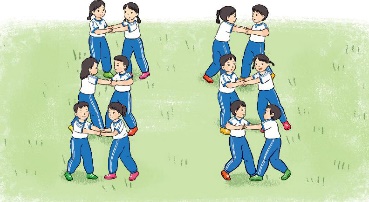 2. Khám phá, hình thành kiến thức mới:MT: HS nhớ nhịp và cách thực hiện động tác- Học động tác vươn thở,  động tác tay.- Động tác vươn thở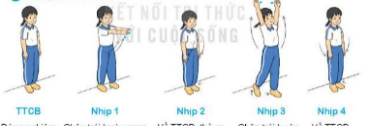 - Động tác tay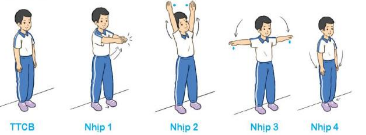 3. Luyện tập, thực hành :MT: HS biết tập theo nhịp, biết quan sát bạn để đánh giá.- Tập đồng loạt- Tập theo tổ nhóm- Thi đua giữa các tổ- Trò chơi “Chạy vượt rào tiếp sức”.MT: Nhằm rèn luyện sự tập trung, nhanh nhẹn, đoàn kết, phát triển sức mạnh của chân.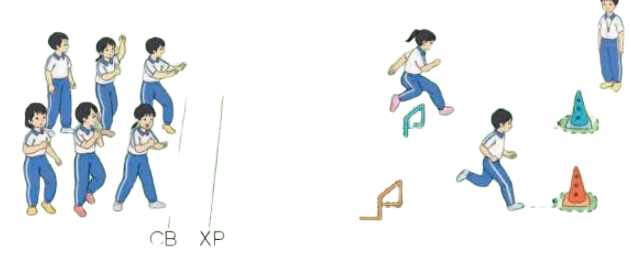 4.Vận dụng trải nghiệmMT: HS biết để vận dụng tập luyện thường xuyên hình thành thói quen tập luyện TDTT.-  Thả lỏng cơ toàn thân. - Nhận xét, đánh giá chung của buổi học. - Xuống lớp5 – 7’1-2’2Lx8n1-2’4-6’15-17’2-3L2-3’1Lx8n2L3-5’Gv nhận lớp, thăm hỏi sức khỏe học sinh phổ biến nội dung, yêu cầu giờ học.- GV động viên học sinh khởi động tích cực.- GV tổ chức chơi- GV giới thiệu,làm mẫu và phân tích động tác.- Gọi Hs lên thực hiện 2 động tác 1Lx8n- Gv nhận xét đánh giá, biểu dương.- L1, 2: GV chiếu video động tác. - GV quan sát, nhắc nhở sửa sai cho HS.- GV quan sát sửa sai cho HS.- Phân chia HS làm 2 nhóm về khu vực quy định.-Gv tiếp tục quan sát, nhắc nhở và sửa sai cho HS.- GV tổ chức cho HS thi đua giữa các tổ tập động tác vươn thở và động tác tay .- GV nhận xét đánh giá tuyên dương.- GV nêu tên trò chơi, hướng dẫn cách chơi, luật chơi.-  Cử HS làm trọng tài.-  Tổ chức cho HS chơi. - Gv nhận xét tuyên dương.- Gv nhắc nhở HS thả lỏng tích cực.- Nhận xét kết quả, ý thức, thái độ học của hs.- VN ôn lại bài và chuẩn bị bài sau. Đội hình nhận lớp              GV
- CS tập trung lớp, kiểm tra sĩ số, báo cáo. - CS điều khiển lớp khởi động.GV
- HS chơi trò chơi.- Đội hình HS quan sát tranhHS lắng nghe và quan sát   - 1 HS lên thực hiện,  lớp quan sát nhận xét.- L1,2 HS quan sát và tập theo nhịp trong video.- L3 CS hô nhịp cả lớp luyện tập.ĐH tập luyện theo nhóm.          GV          - CS điều khiển nhóm luyện tập .- Mỗi tổ cử 1 HS lên thực hiện. -Lớp quan sát nhận xét.- HS chơi theo tín hiệu của GV- HS thực hiện thả lỏng theo nhạc             GV - CòiNhạcNhạcCòitranhCòiCòiCòi, rào, cột mốc,  phấnTRƯỜNG TIỂU HỌC LONG BIÊNKẾ HOẠCH BÀI DẠYGiáo viên: Nguyễn Văn ChiếnMôn: Giáo dục thể chấtKhối 3- Tuần 9- Tiết 18Thứ tư ngày 01 tháng 11 năm 2023Nội dungĐịnh lượngCác hoạt động dạy học chủ yếuCác hoạt động dạy học chủ yếuDụng cụNội dungĐịnh lượngHoạt động GVHoạt động HSDụng cụ1. Phần mở đầu* Nhận lớpMT: HS biết được yêu cầu bài học.* Khởi động theo nhạcMT: Làm nóng cơ thể, tạo tâm thế phấn khởi cho HS.- Xoay các khớp cổ tay, cổ chân, vai, hông, gối,...   - Trò chơi “Dung dăng dung dẻ”.2. Khám phá hình thành kiến thức mới.MT: Quan sát, lắng nghe để nhớ phương phướng và cách hô nhịp động tác.* Ôn động tác vươn thở, động tác tay.3. Luyện tập thực hànhÔn động tác vươn thở, động tác tay.MT: HS biết tập theo nhịp, đúng phương hướng động tác.- Tập đồng loạt- Tập theo tổ nhóm- Thi đua giữa các tổ-  Trò chơi  “Trao tín gậy”MT: Rèn luyện sức nhanh, khéo léo, khả năng phối hợp đồng đội.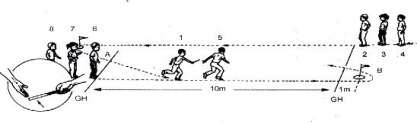 4.Vận dụng trải nghiệm:MT: HS biết vận dụng trong các hoạt động hàng ngày để rèn luyện sức khỏe.*Thả lỏng cơ toàn thân. * Nhận xét, đánh giá chung của buổi học.  Hướng dẫn HS Tự ôn ở nhà* Xuống lớp5 – 7’2Lx8n2– 3’2-4’16-18’2-3L2-3’1L5-7’4-6’- Nghe cán bộ lớp báo cáo.- Hỏi về sức khỏe của Hs.- Phổ biến nội dung, nhiệm vụ và yêu cầu giờ học.- Gv nhắc nhở học sinh khởi động tích cực.- GV điều khiển HS chơi- GV gọi  HS tập động tác vươn thở và động tác tay.GV nhận xét đánh giá.- GV nhắc lại yêu cầu phương hướng,biên độ động tác.- L1: GV điều khiển quan sát, sửa sai cho HS.- GV quan sát sửa sai cho HS- Phân chia HS theo nhóm về khu vực quy định.- Tiếp tục quan sát, nhắc nhở và sửa sai cho HS.- GV tổ chức cho HS thi đua giữa các tổ.- GV nhận xét đánh giá biểu dương.- GV nêu tên trò chơi, phổ biến luật chơi, cách chơi, phân chia trọng tài… - Tổ chức cho học sinh chơi.- Giáo viên nhận xét và tổng kết trò chơi.- GV hướng dẫn HS thả lỏng.- Nhận xét kết quả, ý thức, thái độ học của HS.- GV nhắc HS ôn bài và chuẩn bị bài sau Đội hình nhận lớp - Cán sự tập trung lớp, điểm số, báo cáo sĩ số, tình hình lớp cho GV.Đội hình khởi động- HS khởi động theo hướng dẫn của CS- HS tích cực, chủ động tham gia trò chơi.-1 HS thực hiện 2 động tác. Lớp quan sát nhận xét.- Đội hình tập luyện đồng loạt. - HS tập theo nhịp hô của GV .L2, 3. CS hô nhịp, lớp tập luyện- CS cho các bạn luyện tập theo khu vực.- Mỗi tổ  cử 2  HS lên  thi đua - trình diễn .- Lớp quan sát, NXĐội hình trò chơi- HS chơi trò chơi.- Học sinh lắng nghe.ĐH thả lỏng và kết thúc.HS thực hiện thả lỏng- Học sinh trả lời.- HS lắng nghe.CòiCòiCòiCòiCòi, gậyCột mốcCòiTRƯỜNG TIỂU HỌC LONG BIÊNGiáo viên: Nguyễn Văn ChiếnKhối 4- Tuần 9- Tiết 17KẾ HOẠCH BÀI DẠY Môn: Giáo dục thể chất    Thứ ba ngày   tháng 10 năm 2023Thời gianNội dungPhương  pháp, tổ chức và yêu cầuPhương  pháp, tổ chức và yêu cầuĐồ dùngThời gianNội dungHoạt động  GVHoạt động  HSĐồ dùng5-7’2-3’10-12’6-8’1-2’3-5’1. Phần mở đầuNhận lớpKhởi động- Xoay các khớp cổ tay, cổ chân, vai, hông, gối,...   - Trò chơi “Làm theo hiệu ”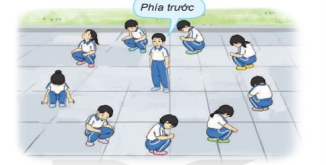 2. Khám phá, hình thành kiến thức mới:- Học động tác vươn thở với vòng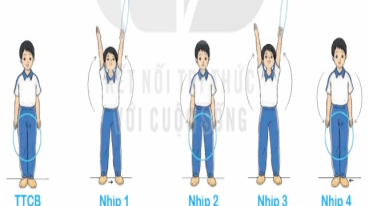 -  Học động tác tay với vòng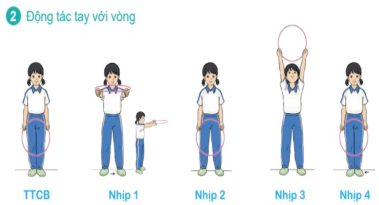 -  Học động tác chân với vòng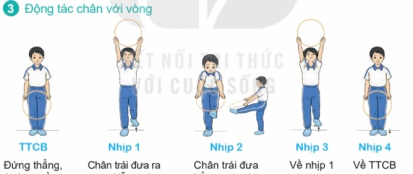 3.Luyện tâp thực hành:- Tập đồng loạt- Tập theo tổ nhóm- Thi đua giữa các tổ- Trò chơi “Nhảy lướt sóng”.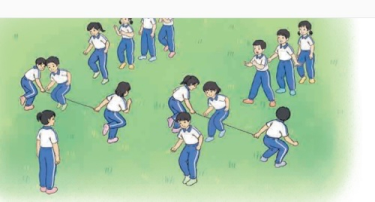 - Bài tập PT thể lực:4. Hoạt động vận dụng:-  Thả lỏng cơ toàn thân. - Nhận xét, đánh giá chung của buổi học.  Hướng dẫn HS Tự ôn ở nhà- Xuống lớpGv nhận lớp, thăm hỏi sức khỏe học sinh phổ biến nội dung, yêu cầu giờ học- GV HD học sinh khởi động.- GV hướng dẫn chơiCho HS quan sát tranh- GV làm mẫu từng động thể dục với vòng tác kết hợp phân tích kĩ thuật từng động tác.Hô khẩu lệnh và thực hiện động tác mẫu- GV gọi học sinh lên tập dộng tác- GV gọi hs nhận xét – gv nhận xét- GV cho cả lớp tập luyệnGV cùng HS nhận xét, đánh giá tuyên dương- GV hô - HS tập theo GV.- Gv quan sát, sửa sai cho HS.- GV phân công tập luyện theo tổ nhóm- Tiếp tục quan sát, nhắc nhở và sửa sai cho HS- GV tổ chức cho HS thi đua giữa các tổ.- GV và HS nhận xét đánh giá tuyên dương.- GV nêu tên trò chơi, hướng dẫn cách chơi, tổ chức chơi trò chơi cho HS. - Nhận xét tuyên dương và sử phạt người phạm luật- Cho HS chạy XP cao 20m- GV hướng dẫn thả lỏng .- Nhận xét kết quả, ý thức, thái độ học của hs.- VN ôn lại bài và chuẩn bị bài sau. Đội hình nhận lớp              GV- HS khởi động theo GV.- HS Chơi trò chơi.- Đội hình HS quan sát tranh             GVHS quan sát GV làm mẫu- Gọi 1-2 HS lên tậpL1: GV hô cả lớp cùng tậpL2,3: Cán sự lớp hô cả lớp tập động tác-  Y,c Tổ trưởng cho các bạn luyện tập theo khu vực.- Đội hình tập luyện đồng loạt. ĐH tập luyện theo tổ          GV          - Từng tổ  lên  thi đua - trình diễn - Chơi theo đội hình hàng dọcHS chạy kết hợp đi lại hít thở- HS thực hiện thả lỏng- ĐH kết thúc             GVCòiCòiCòi tranhvòngcòiTRƯỜNG TIỂU HỌC LONG BIÊNGiáo viên: Nguyễn Văn ChiếnKhối 4- Tuần 9- Tiết 18KẾ HOẠCH BÀI DẠY Môn: Giáo dục thể chất  Thứ 5 ngày    tháng 10 năm 2023Thời gianNội dungNội dungPhương  pháp, tổ chức và yêu cầuPhương  pháp, tổ chức và yêu cầuĐồ dùngThời gianNội dungNội dungHoạt động  GVHoạt động  HSĐồ dùng5-7’2-3’10-12’6-8’1-2’3-5’1. Phần mở đầuNhận lớpKhởi động- Xoay các khớp cổ tay, cổ chân, vai, hông, gối,...   - Trò chơi “Làm theo hiệu ”2. Khám phá, hình thành kiến thức mới:- Ôn động tác vươn thở với vòng-  Ôn động tác tay với vòng-  Ôn động tác chân với vòng3.Luyện tâp thực hành:- Tập đồng loạt- Tập theo tổ nhóm- Thi đua giữa các tổ- Trò chơi “Nhảy lướt sóng”.- Bài tập PT thể lực:4. Hoạt động vận dụng:-  Thả lỏng cơ toàn thân. - Nhận xét, đánh giá chung của buổi học.  Hướng dẫn HS Tự ôn ở nhà- Xuống lớpGv nhận lớp, thăm hỏi sức khỏe học sinh phổ biến nội dung, yêu cầu giờ học- GV HD học sinh khởi động.- GV hướng dẫn chơiCho HS quan sát tranh- GV là gọi HS lên làm mẫu lại từng động tác thể dục với vòng- GV gọi hs nhận xét sửa sai- GV làm mẫu kết hợp phân  tích lại kĩ thuật động tác.- Hô khẩu lệnh và thực hiện động tác mẫu- GV gọi học sinh lên tập dộng tác- GV gọi hs nhận xét – gv nhận xét- GV cho cả lớp tập luyệnGV cùng HS nhận xét, đánh giá tuyên dương- GV hô - HS tập theo GV.- Gv quan sát, sửa sai cho HS.- GV phân công tập luyện theo tổ nhóm- Tiếp tục quan sát, nhắc nhở và sửa sai cho HS- GV tổ chức cho HS thi đua giữa các tổ.- GV và HS nhận xét đánh giá tuyên dương.- GV nêu tên trò chơi, hướng dẫn cách chơi, tổ chức chơi trò chơi cho HS. - Nhận xét tuyên dương và sử phạt người phạm luật- Cho HS đứng lên ngồi xuống 15-20 lần- GV hướng dẫn thả lỏng .- Nhận xét kết quả, ý thức, thái độ học của hs.- VN ôn lại bài và chuẩn bị bài sau. Gv nhận lớp, thăm hỏi sức khỏe học sinh phổ biến nội dung, yêu cầu giờ học- GV HD học sinh khởi động.- GV hướng dẫn chơiCho HS quan sát tranh- GV là gọi HS lên làm mẫu lại từng động tác thể dục với vòng- GV gọi hs nhận xét sửa sai- GV làm mẫu kết hợp phân  tích lại kĩ thuật động tác.- Hô khẩu lệnh và thực hiện động tác mẫu- GV gọi học sinh lên tập dộng tác- GV gọi hs nhận xét – gv nhận xét- GV cho cả lớp tập luyệnGV cùng HS nhận xét, đánh giá tuyên dương- GV hô - HS tập theo GV.- Gv quan sát, sửa sai cho HS.- GV phân công tập luyện theo tổ nhóm- Tiếp tục quan sát, nhắc nhở và sửa sai cho HS- GV tổ chức cho HS thi đua giữa các tổ.- GV và HS nhận xét đánh giá tuyên dương.- GV nêu tên trò chơi, hướng dẫn cách chơi, tổ chức chơi trò chơi cho HS. - Nhận xét tuyên dương và sử phạt người phạm luật- Cho HS đứng lên ngồi xuống 15-20 lần- GV hướng dẫn thả lỏng .- Nhận xét kết quả, ý thức, thái độ học của hs.- VN ôn lại bài và chuẩn bị bài sau. Đội hình nhận lớp              GV- HS khởi động theo GV.- HS Chơi trò chơi.- Đội hình HS quan sát tranh             GVHS quan sát GV làm mẫu- Gọi 1-2 HS lên tậpL1: GV hô cả lớp cùng tậpL2,3: Cán sự lớp hô cả lớp tập động tác-  Y,c Tổ trưởng cho các bạn luyện tập theo khu vực.- Đội hình tập luyện đồng loạt. ĐH tập luyện theo tổ          GV          - Từng tổ  lên  thi đua - trình diễn - Chơi theo đội hình hàng dọcHS chạy kết hợp đi lại hít thở- HS thực hiện thả lỏng- ĐH kết thúc             GVCòiTranhCòiCòiCòiTranhCòiCòi